University of Santo Tomas Nurses Association International (USTNAI)27th Annual Convention & Leadership Summit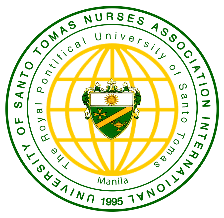 September 21 - 24, 2023EVENT REGISTRATION FORM“Moving Forward With Gratitude"Note: USTNAI Strongly encourages online registration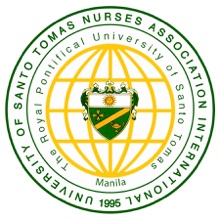 Main Registrant Contact Information: (PRINT LEGIBLY)Name: 	Last Name	First Name	Middle NameYear of Graduation: 	Address: 	Street	City	State	Zip Code	CountryEmail address: 	 Cell phone: (	) 	 - 	 Home: (	) 	 - 	Other Registrants Included in Payment (use back of form if more space needed)Check/Money Order Payable To: UST Nurses Association International        ***USTNAI does not have Zelle or Venmo at this time!   Mail-In Payment and Registration Form To Roland Santos Address: 1100 S Hope St., Unit 1109, LA, CA 90015   Online Payment and Registration: Please visit our website at https://www.ustnai.org/Refunds: Mail-in registration refund requests to roland.santos100@gmail.com by Sept. 7, 2023, 11:59 pm Pacific Time. No verbal cancellations will be accepted—NO REFUNDS ISSUED ON OR AFTER September 8, 2023.Attention Jubilarians: To receive your Jubilarian medals, you must complete your mail-in registration and receive by July 31, 2023. This allows enough time for the University to send the medals our way. It's important to note that you must register and attend all events or Gala Night to receive your medal or cord. Unfortunately, there are no exceptions to this rule. You'd receive the University or USTNAI medals if you graduated in Class 2003, 1998, 1993, 1988, 1983, 1978, 1973, 1968, or earlier. And if you graduated in the Class of 2018, 2013, or 2008 you'll receive the Jubilarian Cord. Thank you for your attention to these details!Hotel Information: The Westin Long Beach - 333 East Ocean Blvd, Long Beach, CA 90802Discounted Room Rate: $229.00 ++ per nightReservations: https://www.marriott.com/event-reservations/reservation-link.mi? id=1684436053189&key=GRP&app=resvlink or call 1-562-436-3000 ext 3303The cut-off date for room reservations to receive this special group rate will be Sept. 7, 2023.***USTNAI Blocked rooms from Thursday, September 21, thru Monday, September 25, 2023. Westin Long Beach Hotel can always extend your stay if spaces become available.Parking Information: Self-Parking is offered at a discounted rate of $25.00 per night/vehicle. Valet parking is available at $35.00 per night/vehicle.EVENT DETAILSEarly RegistrationOn or before August 15, 2023Early RegistrationOn or before August 15, 2023Regular RegistrationAfter August 15, 2023Regular RegistrationAfter August 15, 2023Event Price xNo. of Person(s)Sub-TotalAmountEvent Price x No. of Person(s)*Sub-TotalAmountALL EVENTS REGISTRATION$325 x 	$399 x 	Education Session – September 22, 2023, Friday (approx 6 CEU’s) Registration & Breakfast Drinks: 7:00am – 8:00am Theme: “Accelerating Excellence with Gratitude”Ocean Ballroom: 7:00am – 3:00pmWelcome Night – September 22, 2023, Friday 5:00 pm – 12 MNTheme: Fiesta TomasinoAttire: Casual/ T-shirt Based on Class DecadeSalon A - Registration: 5:00 pm – 6:00 pmGala Night – September 23, 20231, Saturday 5:00pm – 12 MNTheme: Handog at PasasalamatAttire: FilipinianaSalon A - Registration: 5:00pm – 6:00pmGALA or WELCOME NIGHT ONLY$165 x 	$200 x 	USTNAI Annual Membership Fee: $30.00$30 x 	$30 x 	ADDITIONAL GUEST – Welcome Night$125 x 	$150 x 	ADDITIONAL GUEST – Gala Night$125 x 	$150 x 	TOTAL AMOUNTHealth & Wellness Exercise – Sept. 23, 2023, SaturdayOcean Ballroom: 8:30 am – 9:30 amOpen to all members – No feeTown Hall Meeting – Sept. 23, 2023, SaturdayOcean Ballroom: 10:30 am – 12:30 pmOpen to all members – No feeThanksgiving Mass – Sept. 24, 2023, SundayOcean Ballroom 10:30am – 12:00pmOpen to all registrants - No fee (Please RSVP by Sept. 7)No. persons attending the Catholic mass: 	No. persons attending the Catholic mass: 	No. persons attending the Catholic mass: 	No. persons attending the Catholic mass: 	**All alumni registrants for all events or Welcome Night only will receive a free t-shirt to be used at Welcome Night. Non- alumni may purchase on site.T – shirt Size: 	T – shirt Size: 	T – shirt Size: 	T – shirt Size: 	NAMEPRINT LEGIBLYUST CON ALUMNIUST CON ALUMNIGUESTIndicate with an XNAMEPRINT LEGIBLYJubilarian/YearNoGUESTIndicate with an X